LIVE NATION tiedottaa 
18.11.2021, julkaisuvapaa klo 10

Ennätyksiä rikkonut alkuperäinen West End -musikaali CATS saapuu Suomeen syksyllä 2022! 

Andrew Lloyd Webberin kuuluisa CATS-musikaali nähdään Helsingissä ja Tampereella ensi vuonna yhteensä kahdentoista esityksen verran. Tampereen Kannen Areenalla tämä rakastettu musiikin ja tanssin spektaakkeli nähdään torstaista sunnuntaihin 27.-30. lokakuuta ja Helsingin Hartwall Arenalla torstaista sunnuntaihin 3.-6. marraskuuta. Lipunmyynti esityksiin käynnistyy tiistaina 23. marraskuuta klo 10.00 Lippupisteessä ja Ticketmasterissa. 

Tänä vuonna 40-vuotisjuhlavuottaan viettänyt CATS on yksi West Endin ja Broadwayn historian pisimpään pyörineistä musikaaleista.  CATS sai ensi-iltansa vuonna 1981 New London Theatressa (nykyiseltä nimeltään Gillian Lynne Theatre), jossa sitä esitettiin lähes 9000 esityksessä ennätykselliset 21 vuotta. Rakastettu esitys voitti sekä Evening Standard että Olivier -palkinnot parhaana musikaalina. Vuonna 1983 show’n Broadway-tuotanto sai seitsemän Tony Awardsia, ja sitä esitettiin New Yorkissa yhtäjaksoisesti 18 vuotta. Sittemmin CATS on esitetty yli 40 maassa, käännetty 15 kielelle ja sen on nähnyt yli 73 miljoonaa ihmistä eri puolilla maailmaa. Suomeen CATS saapuu alkuperäisenä englanninkielisenä versiona.

Andrew Lloyd Webberin musiikki sisältää todellisia helmiä, kuten klassikoksi muodostuneen laulunumeron ”Memory”. Musiikkiin yhdistyy mielikuvituksellinen lavastus, upea koreografia ja puvustus. Ihastuttava tarina perustuu T.S. Eliotin runokirjaan ”Old Possum’s Book of Practical Cats”. Musikaalin tarinassa Jellicle-kissat kokoontuvat kerran vuodessa tapaamaan toisiaan Jellicle-tanssiaisiin. Tanssiaisissa Old Deuteronomy, kissojen viisas ja lempeä johtaja, valitsee kissan, joka pääsee syntymään kokonaan uuteen Jellicle-elämään ja kohoamaan The Heavisideen.

-Olemme iloisia ja ylpeitä, että saamme CATSin West End -tuotannon vierailemaan jälleen Suomeen ja tällä kertaa myös Tampereelle. Toivotamme kaikki tervetulleeksi nauttimaan upeasta musikaaliesityksestä, sanoo Live Nationin promoottori Minna Tuulari. 

Cameron Mackintoshin ja The Really Useful Theatren CATS-tuotannon kansainvälisen kiertueen tuovat Suomeen Live Nation ja Crossroads Live / David Ian.

KUVAT: Lataa mediakuvat täältä.

ESITYKSET:
CATS
Tampereen Kannen Areena  
To 27.10.2022 klo 19.00 
Pe 28.10.2022 klo 19.00
La 29.10. 2022 klo 14.00 
La 29.10. 2022 Klo 19.00
Su 30.10.2022 klo 13.00
Su 30.10.2022 klo 18.00

Ovet aukeavat puolitoista tuntia ennen esityksen alkua. 

Helsinki, Hartwall Arena
To 3.11.2022 klo 19.30 
Pe 4.11.2022 klo 19.30
La 5.11.2022 klo 14.00
La 5.11.2022 klo 19.00
Su 6.11.2022 klo 13.00
Su 6.11.2022 klo 18.00 

Ovet aukeavat puolitoista tuntia ennen esityksen alkua, paitsi lauantai-iltana ja sunnuntaina tunti ennen esityksen alkua. 

Esityksen kesto on 2 h 50 min sisältäen väliajan. Esitys on englanninkielinen.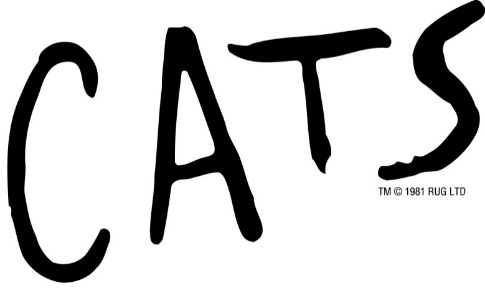 LIPUT:
Myyntiin tiistaina 23.11.2021 klo 10.00
Palvelumaksuineen alkaen 64,50/74,50/ 84,50/ 94,50/ 114,50 euroa 
Liput Tampereelle myy Lippu.fi ja Helsinkiin TicketmasterMy Live Nation -ennakkomyynti ma 22.11. klo 10 – ti 23.11. klo 9Rekisteröidy ennakkoon osoitteessa livenation.fi/register

LISÄTIEDOT:
Promoottorit: Minna Tuulari ja Scott Lavender / Live Nation Finland 
Tiedotus: Nora Norrlin, nora.norrlin@liekkipromotion.com, 040 846 0116
Pressikuvat ja media-akkreditoinnit: http://media.livenation.fi 
LINKIT: 
www.catsthemusical.com
https://www.instagram.com/catsmusical/
https://twitter.com/catsmusical
https://www.facebook.com/CatstheMusical
https://www.youtube.com/user/catsmusical
www.livenation.fi